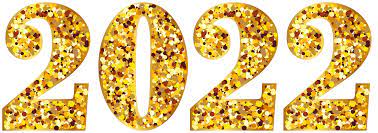 January 14, 2022Grade Three MathHappy Friday boys and girls!!Please check back here daily for activities and links and more directions on what to do with your learning packages!Play Dreambox or Splash Learn for 20 to 25 minutes.  Remember to try and not pause a game on Dreambox.  Try your best to complete it and then move on.  Choose an activity from your home learning package that you haven’t done yet and complete it.  It can be a math game or a worksheet.Friday Fun: Figure out what my mystery number is.  I will reveal the answer on Monday 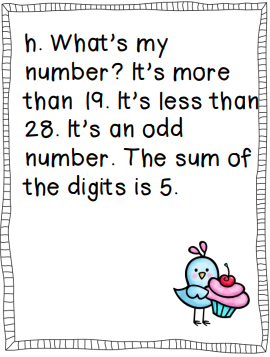 